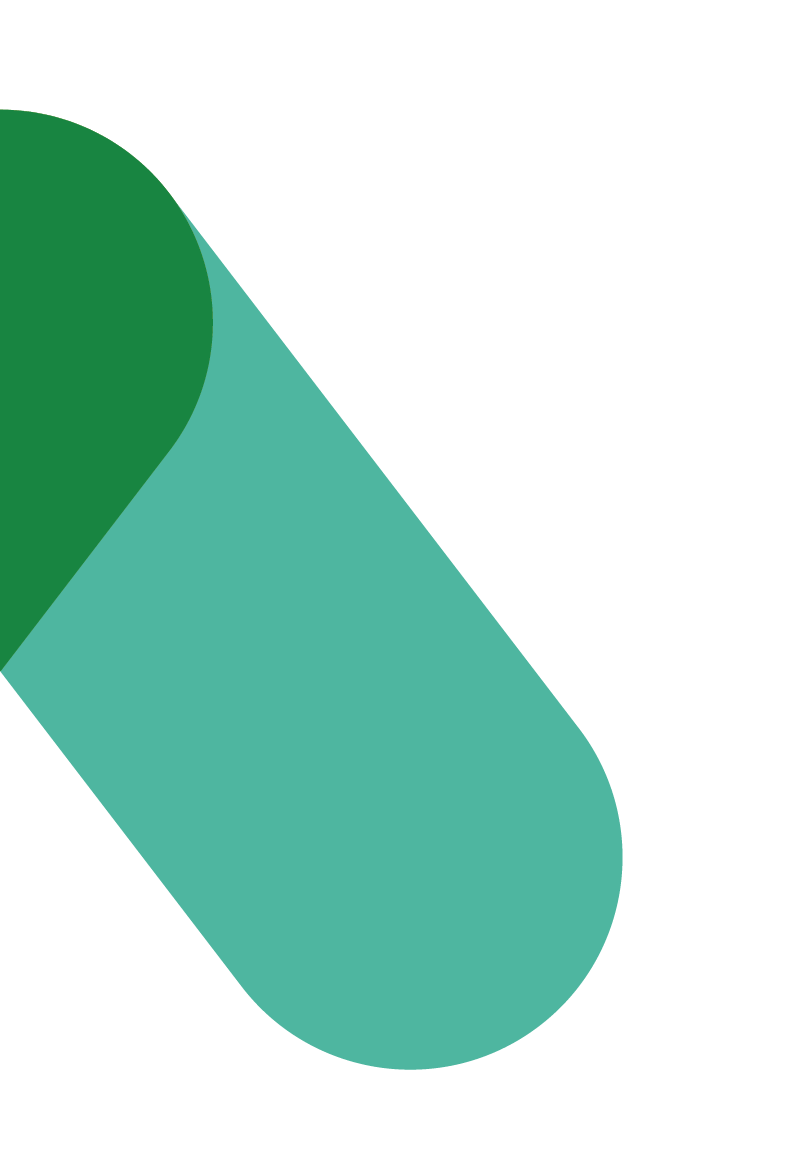 Workplace Transformation Program COMMUNIQUE for Retrieval of Personal and Business Assets to Leadership and managersVERSION 1Date: MAy 26, 2022COMMUNIQUE - Retrieval of Personal and Business Assets to Leadership and managersTO: All impacted [NAME OF ORGANIZATION] Senior Leaders and/or People Managers located at [LOCATION]CC: All [NAME OF ORGANIZATION] indirectly impacted Senior Leaders and/or People Managers with employees at [LOCATION].FROM: [EXECUTIVE SPONSOR]SUBJECT: [NAME OF ORGANIZATION] [LOCATION] [NAME OF PROJECT] – Retrieval of Personal and Business Assets Announcement As part of [NAME OF ORGANIZATION]’s upcoming [NAME OF PROJECT] at [LOCATION] the retrieval of personal belongings and the clean up and securing of documents and business assets between [DATES] is a necessary step.Why are we doing this? To transition to a hybrid workplace where employees will have the option to work from a selection of [NAME OF ORGANIZATION] modern office environments, GCcoworking locations, or from homeTo modernize [LOCATION] spaces to give employees more choice over where they choose to work To support a digital-first approach, prioritizing paperless filing, note taking and signature tools What do you need to know as a Senior Leader and/or People Manager?On [DATE] an all employee communication will be distributed which will announce the requirements for the retrieval of personal and business assets, including the booking information that you and your teams will need to follow. Your team may have questions regarding this initiative—please consult all material attached to support your teams through this change. Included is a copy of the email that will be sent to employees, as well as a guide to support you and your teams through this important first step to creating our future workplace. Should you have questions please contact [CONTACT INFORMATION].  I (and/or my team) work(s) from home, what should I do? If you or your employees have permanently shifted to working from home or were onboarded from home and have no personal assets in the office, please disregard the need to book a timeslot to visit the office. Work with your employees to support the clean-up of business assets where required. As we begin retrieving personal and business assets, please be sure to pass along my thanks as we embark on this journey together. Thank you for your support of this important initiative.[Executive Signature]